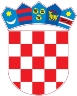 REPUBLIKA HRVATSKAKrapinsko-zagorska županijaUpravni odjel za prostorno uređenje, gradnju i zaštitu okolišaPregrada KLASA: UP/I-361-03/19-01/000378URBROJ: 2140/01-08/4-19-0012Pregrada, 05.12.2019.Predmet:  	Javni poziv za uvid u spis predmetaMAJA ŽUČKO, HR-49216 Košnica, KOŠNICA 11 1 - dostavlja se Pozivamo Vas na uvid u spis predmeta u postupku izdavanja građevinske dozvole zagrađenje građevine stambene namjene, 3.b skupine - zamjenska građevina sa jednom stambenom građevinomna postojećoj građevnoj čestici 1479 k.o. Košnica (Desinić, Košnica 11/1).Uvid u spis predmeta može se izvršiti dana  16.12.2019 u 09:00 sati, na lokaciji – Upravni odjel za prostorno uređenje, gradnju i zaštitu okoliša Pregrada, Josipa Karla Tuškana 2, soba 20, tel. 049/377-211,. Pozivu se može odazvati stranka osobno ili putem svoga opunomoćenika, a na uvid treba donijeti dokaz o svojstvu stranke u postupku. Građevinska dozvola može se izdati i ako se stranka ne odazove ovom pozivu.Stranka koja se odazove pozivu nadležnoga upravnog tijela za uvid, dužna je dokazati da ima svojstvo stranke.VIŠA REFERENTICA ZA PROSTORNO UREĐENJE I GRADNJUJosipa Horvat, bacc.ing.građ. DOSTAVITI:Oglasna ploča upravnog tijelaMrežna stranicaNa katastarskoj čestici za koju se izdaje aktU spis, ovdje